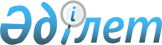 Об утверждении Положения государственного учреждения "Отдел финансов Джангельдинского района"
					
			Утративший силу
			
			
		
					Постановление акимата Джангельдинского района Костанайской области от 11 сентября 2015 года № 141. Зарегистрировано Департаментом юстиции Костанайской области 14 октября 2015 года № 5934. Утратило силу постановлением акимата Джангельдинского района Костанайской области от 6 мая 2016 года № 50      Сноска. Утратило силу постановлением акимата Джангельдинского района Костанайской области от 06.05.2016 № 50 (вводится в действие со дня подписания).

      В соответствии со статьей 31 Закона Республики Казахстан от 23 января 2001 года "О местном государственном управлении и самоуправлении в Республике Казахстан" и Указа Президента Республики Казахстан от 29 октября 2012 года № 410 "Об утверждении Типового положения государственного органа Республики Казахстан" акимат Джангельдинского района ПОСТАНОВЛЯЕТ:

      1. Утвердить прилагаемое Положение государственного учреждения "Отдел финансов Джангельдинского района".

      2. Настоящее постановление вводится в действие по истечении десяти календарных дней после дня его первого официального опубликования.

 ПОЛОЖЕНИЕ
о государственном учреждении
"Отдел финансов Джангельдинского района"      1. Общие положения

      1. Государственное учреждение "Отдел финансов Джангельдинского района" является государственным органом Республики Казахстан, осуществляющим руководство в сфере исполнения местного бюджета, ведения бюджетного учета и отчетности по исполнению местного бюджета, а также осуществляющим функции в области управления районной коммунальной собственности.

      2. Государственное учреждение "Отдел финансов Джангельдинского района" не имеет ведомств.

      3. Государственное учреждение "Отдел финансов Джангельдинского района" осуществляет свою деятельность в соответствии с Конституцией и законами Республики Казахстан, актами Президента и Правительства Республики Казахстан, иными нормативными правовыми актами, а также настоящим Положением.

      4. Государственное учреждение "Отдел финансов Джангельдинского района" является юридическим лицом в организационно-правовой форме государственного учреждения, имеет печати и штампы со своим наименованием на государственном языке, бланки установленного образца, в соответствии с законодательством Республики Казахстан счета в органах казначейства.

      5. Государственное учреждение "Отдел финансов Джангельдинского района" вступает в гражданско-правовые отношения от собственного имени.

      6. Государственное учреждение "Отдел финансов Джангельдинского района" имеет право выступать стороной гражданско-правовых отношений от имени государства, если оно уполномочено на это в соответствии с законодательством.

      7. Государственное учреждение "Отдел финансов Джангельдинского района" по вопросам своей компетенции в установленном законодательством порядке принимает решения, оформляемые приказами руководителя государственного учреждения "Отдел финансов Джангельдинского района" и другими актами, предусмотренными законодательством Республики Казахстан.

      8. Структура и лимит штатной численности государственного учреждения "Отдел финансов Джангельдинского района" утверждаются в соответствии с действующим законодательством.

      9. Местонахождение юридического лица: 110600, Республика Казахстан, Костанайская область, Джангельдинский район, село Торгай, улица Ыбырая Алтынсарина, дом 4.

      10. Полное наименование государственного органа – государственное учреждение "Отдел финансов Джангельдинского района".

      11. Настоящее Положение является учредительным документом государственного учреждения "Отдел финансов Джангельдинского района".

      12. Финансирование деятельности государственного учреждения "Отдел финансов Джангельдинского района" осуществляется из местного бюджета.

      13. Государственному учреждению "Отдел финансов Джангельдинского района" запрещается вступать в договорные отношения с субъектами предпринимательства на предмет выполнения обязанностей, являющихся функциями государственного учреждения "Отдел финансов Джангельдинского района".

      Если государственному учреждению "Отдел финансов Джангельдинского района" законодательными актами предоставлено право осуществлять приносящую доходы деятельность, то доходы, полученные от такой деятельности, направляются в доход государственного бюджета.

      2. Миссия, основные задачи, функции,

      права и обязанности государственного органа

      14. Миссия государственного учреждения "Отдел финансов Джангельдинского района": содействие в управлении, развитии и совершенствовании государственной политики в сфере управления финансами и районной коммунальной собственностью.

      15. Задачи:

      1) реализация государственной политики в области исполнения местного бюджета, управление районной коммунальной собственностью, осуществление мер по ее защите;

      2) ведение бюджетного учета, составление бюджетной отчетности по исполнению местного бюджета;

      3) иные задачи в соответствии с законодательством Республики Казахстан.

      16. Функции:

      1) организует исполнение районного бюджета, осуществляет управление бюджетными деньгами;

      2) разрабатывает предложения по исполнению районного бюджета, вносит предложения по уточнению, корректировке районного бюджета;

      3) составляет, утверждает сводный план поступлений и финансирования по платежам, сводный план финансирования по обязательствам, вносит изменения;

      4) составляет отчеты об исполнении районного бюджета, о кредиторской и дебиторской задолженностях местного бюджета;

      5) осуществляет бюджетный мониторинг исполнения расходов бюджета, составляет аналитический отчет об исполнении расходной части бюджета района, осуществляет ведение бюджетного учета и финансовой отчетности;

      6) осуществляется возврат из бюджета и (или) зачет излишне (ошибочно) уплаченных сумм поступлений по кодам классификации поступлений в бюджет единой бюджетной классификации в пределах своей компетенции;

      7) управляет районным коммунальным имуществом, осуществляет меры по его защите, организует учет районного коммунального имущества, обеспечивает контроль за использованием и сохранностью; 

      8) осуществляет приватизацию районного коммунального имущества, обеспечивает оценку объектов приватизации, осуществляет подготовку и заключение договоров купли-продажи объекта приватизации и контроль за соблюдением условий договоров купли-продажи;

      9) предоставляет районное коммунальное имущества в имущественный наем (аренду), доверительное управления физическим и негосударственным юридическим лицам без права последующего выкупа, с правом последующего выкупа или правом последующей передачи в собственность субъектам малого предпринимательства на безвозмездной основе;

      10) осуществляет контроль за выполнение доверительным управляющим обязательств по договору доверительного управления районным коммунальным имуществам;

      11) проводят конкурс в соответствии с Законом Республики Казахстан "О государственных закупках" по определению периодического печатного издания для опубликования извещения о проведении торгов по приватизации районного коммунального имущества;

      12) осуществляет иные функции в соответствии с действующим законодательством Республики Казахстан.

      17. Права и обязанности:

      1) в пределах своей компетенции запрашивать и получать необходимую информацию, документы и иные материалы от должностных лиц государственных органов и других организаций;

      2) по решению соответствующей бюджетной комиссией приостанавливать осуществление регистрации гражданско-правовых сделок и проведение платежей по бюджетным программам, по которым намечается секвестр; 

      3) координировать работу по вопросам, входящим в его компетенцию, в сфере управления районным коммунальным имуществом;

      4) осуществляет иные права и обязанности в соответствии с законодательством Республики Казахстан.

      3. Организация деятельности государственного органа

      18. Руководство государственным учреждением "Отдел финансов Джангельдинского района" осуществляется первым руководителем, который несет персональную ответственность за выполнение возложенных на государственное учреждение "Отдел финансов Джангельдинского района" задач и осуществление им своих функций.

      19. Первый руководитель государственного учреждения "Отдел финансов Джангельдинского района" назначается на должность и освобождается от должности акимом Джангельдинского района.

      20. Полномочия первого руководителя государственного учреждения "Отдел финансов Джангельдинского района":

      1) представляет государственное учреждение "Отдел финансов Джангельдинского района" в государственных органах, иных организациях независимо от форм собственности в соответствии с действующим законодательством Республики Казахстан;

      2) без доверенности действует от имени государственного учреждения "Отдел финансов Джангельдинского района";

      3) принимает меры, направленные на противодействие коррупции в государственном учреждении "Отдел финансов Джангельдинского района" и несет персональную ответственность за принятие ненадлежащих антикоррупционных мер;

      4) организует и руководит работой государственного учреждения "Отдел финансов Джангельдинского района", несет персональную ответственность за выполнение возложенных задач и функций;

      5) издает приказы;

      6) подписывает служебную документацию;

      7) назначает, освобождает, налагает дисциплинарные взыскания и применяет меры поощрения на работников государственного учреждения "Отдел финансов Джангельдинского района", осуществляющих техническое обслуживание и обеспечивающих функционирование государственного учреждения "Отдел финансов Джангельдинского района" и не являющихся государственными служащими, вопросы трудовых отношений которых отнесены к его компетенции;

      8) осуществляет личный прием физических лиц и представителей юридических лиц;

      9) осуществляет иные полномочия в соответствии действующим законодательством Республики Казахстан по вопросам, отнесенным к его компетенции.

      Исполнение полномочий первого руководителя государственного учреждения "Отдел финансов Джангельдинского района" в период его отсутствия осуществляется лицом, его замещающим в соответствии с действующим законодательством.

      4. Имущество государственного органа

      21. Государственное учреждение "Отдел финансов Джангельдинского района" может иметь на праве оперативного управления обособленное имущество в случаях, предусмотренных законодательством.

      Имущество государственного учреждения "Отдел финансов Джангельдинского района" формируется за счет имущества, переданного ему собственником, а также имущества (включая денежные доходы), приобретенного в результате собственной деятельности и иных источников, не запрещенных законодательством Республики Казахстан.

      22. Имущество, закрепленное за государственным учреждением "Отдел финансов Джангельдинского района", относится к коммунальной собственности.

      23. Государственное учреждение "Отдел финансов Джангельдинского района" не вправе самостоятельно отчуждать или иным способом распоряжаться закрепленным за ним имуществом и имуществом, приобретенным за счет средств, выданных ему по плану финансирования, если иное не установлено законодательством.

      5. Реорганизация и упразднение государственного органа

      24. Реорганизация и упразднение государственного учреждения "Отдел финансов Джангельдинского района" осуществляются в соответствии с законодательством Республики Казахстан.


					© 2012. РГП на ПХВ «Институт законодательства и правовой информации Республики Казахстан» Министерства юстиции Республики Казахстан
				
      Аким района

А. Кенжегарин
Утверждено
постановлением акимата
от 11 сентября 2015 года № 141